Publicado en Elda el 11/04/2019 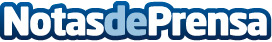 Persianas Elda reduce sus preciosLa empresa Persianas Elda abarata sus servicios que presta alrededor de la provincia de AlicanteDatos de contacto:Persianas Elda Persianas 605 903 344Nota de prensa publicada en: https://www.notasdeprensa.es/persianas-elda-reduce-sus-precios_1 Categorias: Bricolaje Valencia http://www.notasdeprensa.es